Samsung VC07M25E0WR Staubsauger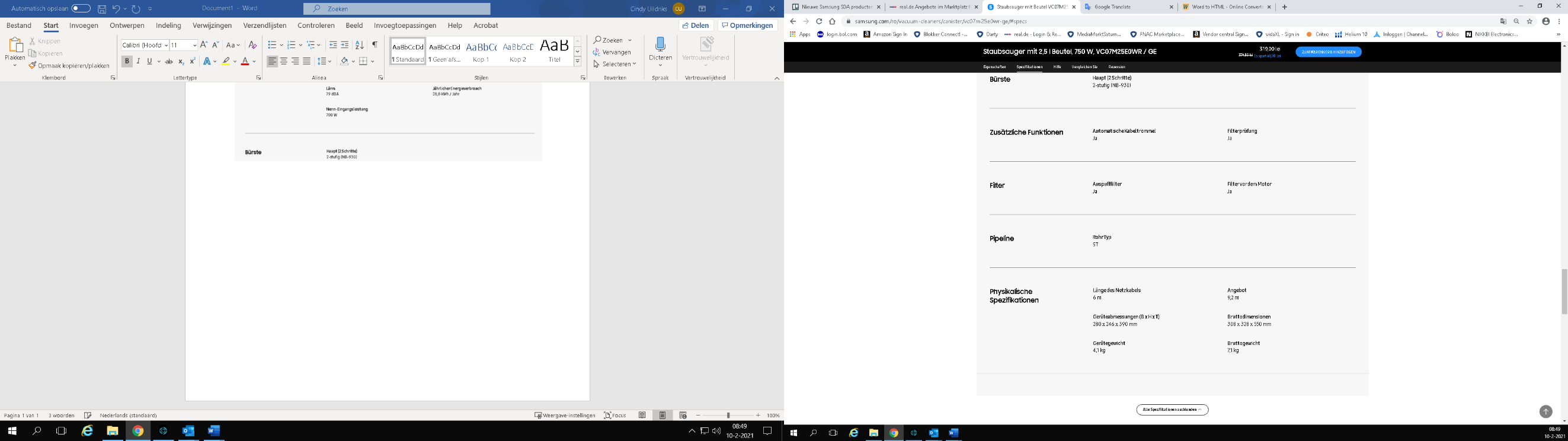 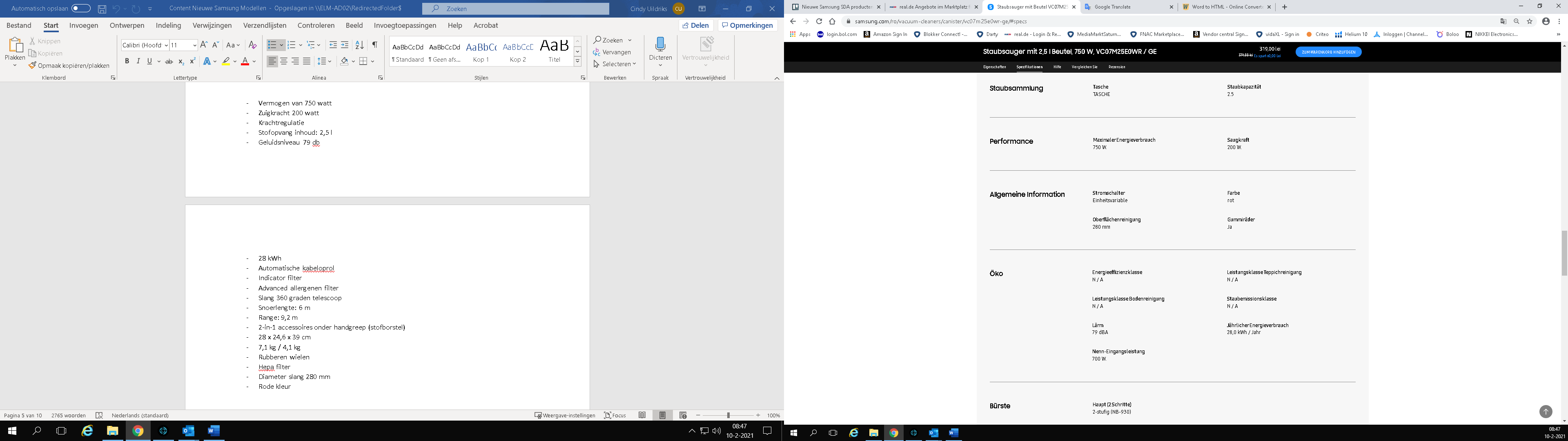 